Teacher of A level Psychology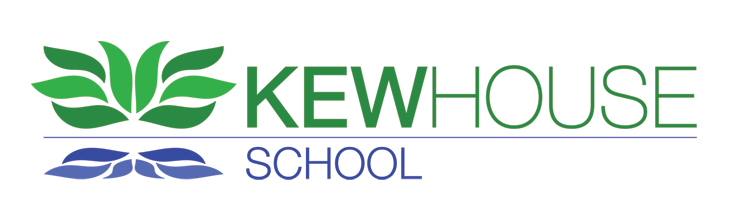 September 2019Full time postThe Directors of The Gardener Schools Group have established Kew House School in the conviction that there exists an opportunity for a different kind of independent secondary school in London - academically demanding but with a modern approach to selection criteria, the flexibility of the curriculum, the shape of the school day and term and recognition of creativity and talent. Kew House is a progressive school.The school opened with 63 students in September 2013 and now has over 500 with 550 plus expected for September 2019. We opened for internal and external sixth form candidates for the first time in September 2016.The school will grow to full capacity over the next 2 or 3 years with 600+ students aged 11-18. Kew House has an enthusiastic and supportive staff who embrace the opportunities they are given to develop their professional practice. Many of the staff have joined us from the state sector, others from a background in the independent sector.The successful candidate will be a well-qualified, experienced and enthusiastic graduate teacher. They will have the opportunity to assist in further developing and building the department in this relatively new school and will be an outstanding teacher of psychology. This is a full time post from September 2019.The school operates its own pay scales consistent with national teacher pay scales and will offer salary commensurate with experience and the nature of this role.  The school offers the national teacher pension scheme. Psychology is only taught at A level and has grown in our developing sixth form. Class sizes are still small but growing as the subject gains popularity. The subject has six hours of teaching time per week plus time allocated to independent learning in our new sixth form centre. Students generally study three A levels plus the EPQ. All staff make a contribution to the mentoring and monitoring of the EPQ.Location
The school is housed in a modern and newly equipped building, close to rail and road links near Kew Bridge. These include Gunnersbury Underground station (7 minutes) and Kew Bridge British Rail Station (2 minutes). There is also some on-site parking.Facilities
The buildings are equipped with modern, cutting edge facilities including science labs, art and design, a design and technology suite, performance space, music department and rehearsal rooms, restaurant, café, flexible teaching suites and meeting rooms. The sixth form enjoy a superb independent learning centre (ILC) and roof garden for their exclusive use.The school is well placed to make maximum use of the full range of sporting facilities close to the school. These include the Fountain Leisure Centre, the river Thames for rowing and a full range of pitches and athletics facilities nearby. The school participates in a very full range of sports including an engaging sixth form provision.Curriculum
The curriculum is structured around a two-year Key Stage 3 and flexible timetabling. The post 16 curriculum is structured around a three A level programme with an EPQ. Some student may take four A levels. Each subject is allocated six hours of contact per week plus two hours of independent learning time. The school’s aim is to provide a rich and broad education to all students whatever their specialism. Whilst we aim to achieve the highest academic results for each student, we do not serve as an examination “factory”. An extensive extra-curricular programme is in place. This consists of sport, creative activities and curriculum extension sessions. We include guest speakers and workshops to inspire the students. Residential and other school visits are encouraged, making the optimum use of the resources and facilities available locally, nationally and internationally. The Individuals in Society (IS) course focusses on personal development, emotionally, practically and intellectually. This is a timetabled teaching programme.Pastoral
The ethos of the new school is that of a family and social hub, giving emotional support and security to all students and employees. Each student receives individual attention both educationally and pastorally. The approach emphasises the partnership with parents; their involvement, with parents often spending time in school, is part of the ethos of Kew House.  As the school matures, our vertical tutor groups will add to the family approach.Teacher of A level PsychologyRequired from September 2019The Directors of the Gardener Schools Group have established Kew House School in the conviction that there exists an opportunity for a different kind of independent secondary school in London - academically demanding but with a modern approach to selection criteria, the flexibility of the curriculum and recognition of creativity and talent.We are seeking to appoint an experienced and enthusiastic graduate teacher to teach Psychology. You will be an outstanding teacher of Psychology. with the ability and enthusiasm to teach at A level.Key Requirements: Good degree in an appropriate subject and a recognised teaching qualificationThe ability to deliver psychology at A LevelExperience in the development of outstanding resources, lesson sequences and schemes of work for new courses as the curriculum continues to evolveCommitment to, and experience of, using a range of teaching styles and methods including ICT. Classrooms are equipped with IWB / digital projectorsWillingness to offer extra support through subject clinics and revision classes when necessary to guarantee the progress of studentsWillingness to participate in the wider co-curricular life of the school showing commitment to the ethos of the school and flexibility in achieving its aimsA sense of humourThe school is committed to staff development and this position will provide a good springboard for further promotion within the school and beyond. All staff will be encouraged to attend INSET courses and will be provided with ample professional development opportunities.To apply, please submit a completed application form together with supporting letter of application and details of two referees. One referee should be able to comment on your teaching skills, and one from your current or most recent employer. References will be taken prior to interview. You must provide original documents as proof of identity at interview.Completed applications should be emailed to officemanager@kewhouseschool.com or posted to Mr Mark Hudson, Headmaster, Kew House School, 6 Capital Interchange Way, London, TW8 0EX.Closing date: Midday on 24 May 2019. Suitable applicants will be contacted by telephone and invited to attend an interview by arrangement.The school welcomes applications from teachers in the state sector, a significant number of staff have joined us from this sector. All appointments are made in accordance with our equal opportunities policy and applicants should let us know of any special needs they may have. Kew House School is committed to safeguarding and promoting the welfare of children and questions will be asked at interview to assess suitability of candidate to work with our children. All appointments are subject to satisfactory criminal record (DBS) check. 